ПОСТАНОВЛЕНИЕАДМИНИСТРАЦИИ  СЕЛЬСКОГО ПОСЕЛЕНИЯ                                     ВЕРХНЕМАТРЕНСКИЙ СЕЛЬСОВЕТДобринского муниципального района Липецкой области21.10.2013                     с. Верхняя Матренка                     № 81О создании и содержании в целях гражданской обороны материально-технических, продовольственных, медицинских и иных средств поселенияВ соответствии с Постановлением правительства РФ №1340 от 10.11.1996года «О порядке  создания и использования резервов  материальных ресурсов для ликвидации чрезвычайных ситуаций природного и техногенного характера», администрация сельского поселения  Верхнематренский  сельсовет Постановляет:1. Утвердить номенклатуру и объем материально-технических, продовольственных, медицинских и иных средств (далее-запасы), подлежащих созданию и содержанию в целях гражданской обороны в сельском поселении  Верхнематренский  сельсовет. 2. Администрации сельского поселения  Верхнематренский  сельсовет ежегодно при формировании проекта бюджета сельского поселения предусматривать:2.1. Средства на создание и содержание запасов, исходя из возможностей бюджета поселения.2.2. Предусмотреть при формировании номенклатуры и объёмов запасов имущества гражданской обороны, создаваемых в поселении в целях гражданской обороны, использование запасов, накапливаемых для ликвидации последствий чрезвычайных ситуаций  природного и техногенного характера и расчет распределения имущества гражданской обороны мобилизационного резерва области.3. Контроль за выполнением настоящего постановления возложить на главу администрации сельского поселения.Глава администрации сельского поселенияВерхнематренский  сельсовет                                      Н.В.Жаворонкова                                                                                                                 Утвержденапостановлением главыадминистрации сельского поселения  Верхнематренский  сельсовет от 21.10.2013г № 81Номенклатура и объем резерва материальныхресурсов для  ликвидации чрезвычайных ситуаций на территории сельского поселения Верхнематренский сельсовет№п/пНаименование нормЕдиницыизмеренияПланируемое количествоПродовольствиеПродовольствиеПродовольствиеПродовольствие1Крупакг122Мучные изделиякг153Консервы мясныекг4,54Солькг1,05Сахаркг3,06Чайкг0,27Масло растительноекг1,5Вещевое имуществоВещевое имуществоВещевое имуществоВещевое имущество1Рукавицы рабочиепар302Спичкикор153Свечишт15Строительные материалыСтроительные материалыСтроительные материалыСтроительные материалы1Шифер кровельныйлист 102Стекло оконноекв. м 103Доска необрезнаякуб. м54Гвоздикг65Рубероидкв.м506Песоктн207Щебеньтн15Горюче-смазочные материалыГорюче-смазочные материалыГорюче-смазочные материалыГорюче-смазочные материалы1Автомобильный бензин А-76л602Дизельное топливол60Медицинское имуществоМедицинское имуществоМедицинское имуществоМедицинское имущество1Бензилпенициллин кристаллический для инъекцийфл302Марлям303Дофамин 0,5 % - 5,0 N 10амп24Мезатон 1 % - 1,0, N 10амп25Дексаметазон 0,4% - 1,0амп26Фуросемид 1 %-1,0 N 10амп27Кордиамин 25% - 1,0амп28Димедрол 1 % - 1,0амп29Глюконат кальция 10% - 10,0амп210Эуфилин 2,4% - 10,0амп1011Пентамин 5 % - 2,0                амп312Реополиглюкин 400,0фл213Полиглюкин 400,0фл214Лидокаин 2 % - 2,0                амп1015Анальгин 50 % - 2,0амп3016Дроверин 2 % - 2,0амп517Магния сульфат 25 % - 10,0        амп518Этамзилат 12,5 % - 2,0            амп319Амикацина сульфат 0,5             фл1020Глюкоза 5 % - 400,0               фл321Глюкоза 40% - 10,0                амп322Натрия хлорид 0,9% - 400,0        фл1523Дигоксин 0,025% - 1,0амп324Спирт этиловый 95л0225Бинтышт30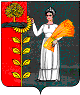 